　　　　　　　　　　　　　　　　　　　　　　　　　　　　　　　　　　　　　　　　　　　　　　　平成２７年　　　月　　　　日平成２７年度 昭和学院小学校訪問 参加申込書If you wish to participate in the visit to Showa Gakuin Elemengary School on July 3rd, 2015, please fill out this form and submit to the IEC office by May 25th (Mon), 2015.※大学の広報誌等に写真等を掲載することをご了解願います。I give permission to TMDU to use photos of me for publicity purposes, for example on the TMDU website.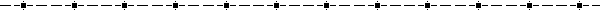 　For　Advisor　Use上記の留学生が 昭和学院小学校訪問 に参加することを承諾いたします。　　平成　２７ 年　  　月　  　日留学生指導教員名　　　　　　　　　　　　　　　　　　　　　　　　　　　　　印　留学生氏名Nameヨミガナ(in Katakana)留学生氏名NameRoman/Kanji分　野　名Department学籍番号StudentID No.国　　籍Nationality食べられない物Religious dietary restrictions and food allergies連絡先e-mail